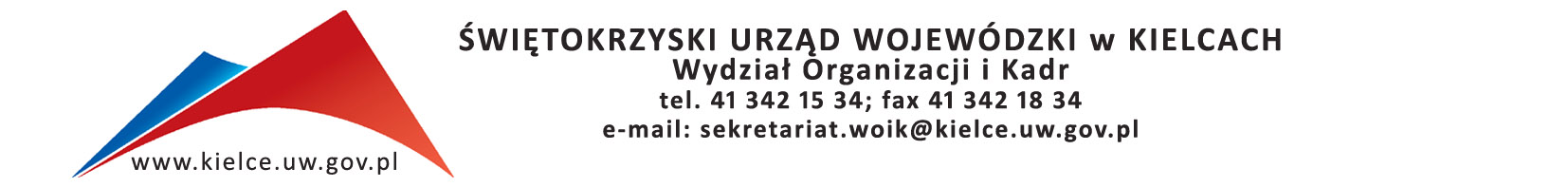  Kielce, dnia  10.04.2018 r.Szanowni Państwo,bardzo dziękuję za przygotowanie ofert w odpowiedzi na nasze zapytanie ofertowe                                  nr OK.I.2402.4.2018  z dnia 30 marca  2018 r.  w sprawie  organizacji  szkolenia zamkniętego dla pracowników Świętokrzyskiego Urzędu Wojewódzkiego na temat:  „Kodeks postępowania administracyjnego – aktualizacja wiedzy”Informuję, że w odpowiedzi na nasze zapytanie ofertowe wpłynęło 14 ofert.  Dwie  oferty nie podlegały ocenie, ponieważ nie spełniały wymagań formalnych.Do realizacji usługi została wybrana firma: PeDaGo, ul. Wielicka 44/45, 30-552 Kraków. Cena wybranej oferty wynosi  5450,00zł (słownie: pięć  tysięcy czterysta pięćdziesiąt złotych)  Poniżej zestawienie otrzymanych ofert wraz z punktacją ogółem:L.P.Nazwa FirmyAdres RazemUwagi1Adept S.C.                               Ewa Kaszyńska i Michał Kaszyński ul.Zacna 26,                                                               80 -282 Gdańsk 86,522Aida Consulting Sp.z o.o.ul. Poświętna 6/2,                                                 04-263 Warszawa79,883Akademia Kszatałcenia Kadr Konrad Tagowskiul.Składowa 18,                                                      96-100 Skierniewice 40,784CKSP Sp.zo.o.Al.Solidarności 115 lok 2                                       00-140 Warszawa54,545Cognitio -Centrum Przedsiębiorczości                            i Szkoleń s.c.15-604 Stanisławowo 36 d 0,00brak załącznika nr 2 6DMS Polska Artur Pręciuk ul. Jagiellońska 97 lok2                                               20-806 Lublin74,637Fundacja Rozwoju Demokracji Lokalnej ul. Żurawia 43,                                                        00-680 Warszawa  92,718Ośrodek Szkolenia, Dokształcania                                  i Doskonalenia KADR Kursor ul. Narutowicza 62,                                                   20-013 Lublin79,909Nowoczesny Ośrodek Edukacji Anna Ratuszniakul. Zaułek Szkolny 24,                                                 55-002 Kamieniec Wrocławski 0,00brak programu szkolenia 10PeDaGo Krajowy Ośrodek Kształcenia Administracji ul. Wielicka 44/45,                                                    30-552 Kraków95,0011"Przybyliński -Trening" Doradztwo i Szkolenia Robert Przybylińskiul. Skwierzyńska 20 B/3,                                             53-522 Wrocław88,3712Sailor Group Piotr Żegliński ul. Łąkowa 16 B/4,                                                     05-860 Płochocin66,6113SEKA S.A. ODDZIAŁ KIELCEul. Św Leonarda 1/25,                                              25-311 Kielce92,7214SZKOLGOV Beata Czembor ul. Zwycięstwa 14/105,                                            44-100 Gliwice 80,63